What an Easy Way to Support Paraclete!If you shop on Amazon, then you’ll love this opportunity to support the Spirits and earn Parent Service Hours!There are two ways to support Paraclete High School (a non-profit) with AmazonSmile (there is no charge to you). Both will be explained, but the second method is preferred by most.Method 1:From the Amazon Shopping App or website, go to “Settings” and select AmazonSmile and choose to support Paraclete High School. This method requires you to enable notifications (some of which you may not want) from Amazon, and you will have to renew AmazonSmile in your settings twice a year.Method 2 (preferred method):A much simpler way to access AmazonSmile is to place the AmazonSmile browser link on your Home screen of your mobile phone. This way you will not have to enable notifications, and will not have to renew your support of Paraclete High School via AmazonSmile twice a year as is required with Method 1.For Android phone Users:1) Select your usual browser (like Chrome for example) and go to https://smile.amazon.com. 2) Log into AmazonSmile using your usual Amazon user name and password, and sign up for the giving program and request Paraclete High School as your charity.3) Tap the 3 dots in the upper right corner of this browser page and select “Add to Home screen.”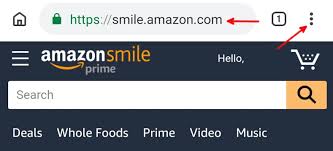 For iPhone Users:1) Select your usual browser (like Safari for example) and go to https://smile.amazon.com.2) Log into AmazonSmile using your usual Amazon user name and password, and sign up for the giving program and request Paraclete High School as your charity.3) At the bottom of the AmazonSmile browser page, tap the share icon and select “Add to Home screen.”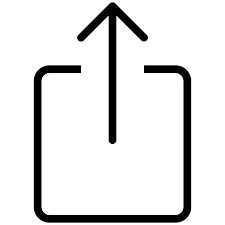 Now you’ll see the AmazonSmile widget (access button for the website) on your Home screen. You’ll be shopping with Amazon’s exact same prices with the added benefit that Amazon will donate .5% of eligible purchases to Paraclete High School.Questions? Please contact Janet Bower at JBower@ParacleteHS.org or (661) 943-3255 ext. 111.Page 1What You EarnWe hope you’ll support Paraclete through AmazonSmile even if you do not need the service hours. But if you do have service hours to complete, you will earn 2 Parent Service Hours for signing up, per parent (for a total of 4 for two parents). You may earn an additional Parent Service Hour by having an another person (up to 2 people) sign up (for example, grandparents, friends, neighbors, etc.). That’s 6 hours you can earn!___ Yes! I have signed up for AmazonSmile and selected Paraclete High School as my choice of charity. (Parent #1 – two parent service hours earned)___ Yes! My child’s other parent/guardian has signed up for AmazonSmile and selected Paraclete High School as his/her choice of charity. (Parent #2 – two parent service hours earned)___ Yes! I asked 1 / 2 (circle the appropriate number) person/people to support the Spirits and confirmed that they signed up for AmazonSmile selecting Paraclete High School as their charity. Their names are (please print):1) ______________________________________ (one Parent Service Hour earned)2) ______________________________________ (one Parent Service Hour earned)Total Parent Service Hours that I earned: _______ (maximum of six hours may be earned)________________________________________________         ______________Parent Signature                                                                                                                          Date ______________________________________         __________________________________Parent Name (please print)                                                                            Parent #2 Name (please print)______________________________________         ______________Student Name                                                                                                 Student ID #   Please return this page in the envelope provided or to the address below.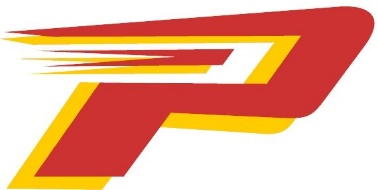 Thank you for your kind consideration! Please encourage all of your family and friends to SUPPORT THE SPIRITS!Paraclete High School - Advancement Office42145 30th Street West, Lancaster, CA 93536Questions? Please contact Janet Bower at JBower@ParacleteHS.org or (661) 943-3255 ext. 111.Page 2